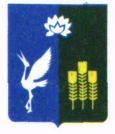 МУНИЦИПАЛЬНЫЙ КОМИТЕТЧкаловского сельского поселенияСпасского муниципального районаРЕШЕНИЕ  « 18» ноября 2020 года  	                с. Чкаловское	     			                  № 8«О досрочном прекращении полномочий депутата муниципального комитета Чкаловского сельского поселения Пиченко А.В. в связи со смертью»В соответствии с подпунктом 1 пункта 1 части 10 статьи 40 Федерального закона от 06 октября 2003 года № 131-ФЗ «Об общих принципах организации местного самоуправления в Российской Федерации», руководствуясь пунктом 1 статьи 34 Устава Чкаловского сельского поселения,  муниципальный комитет Чкаловского сельского поселения:РЕШИЛ:1.  Досрочно прекратить полномочия депутата муниципального комитета Чкаловского сельского поселения Пиченко Александра Владимировича с 18.09.2020 года в связи со смертью.2. Настоящее решение вступает в силу с момента его официального опубликования в газете «Родные просторы» и размещения на сайте администрации Чкаловского сельского поселения.Глава Чкаловского сельского поселения 		                       	                              В.С.Ию